Curriculum Overview: GeographyCurriculum Overview: GeographyCurriculum Overview: GeographyCurriculum Overview: GeographyCurriculum Overview: GeographyCurriculum Overview: GeographyCurriculum Overview: GeographyGeography at Corpus Christi Catholic PrimaryGeography at Corpus Christi Catholic PrimaryGeography at Corpus Christi Catholic PrimaryGeography at Corpus Christi Catholic PrimaryGeography at Corpus Christi Catholic PrimaryGeography at Corpus Christi Catholic PrimaryGeography at Corpus Christi Catholic PrimaryAutumn 1Autumn 2Spring 1Spring 2Summer 1Summer 2Reception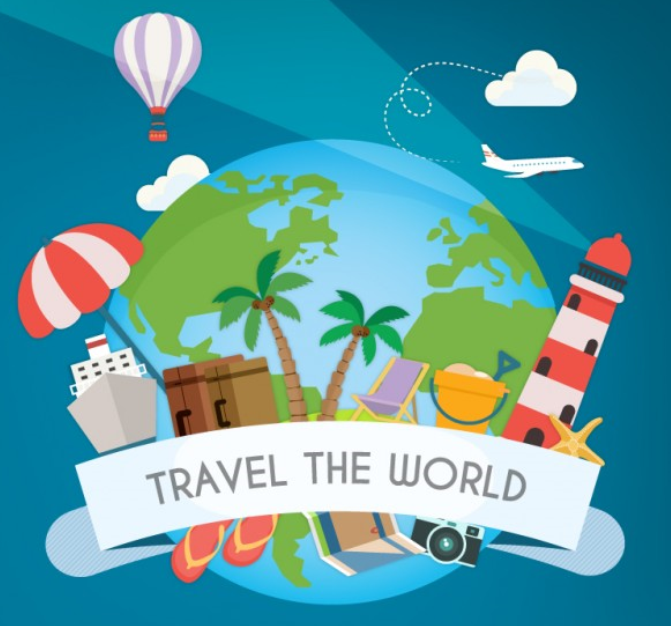 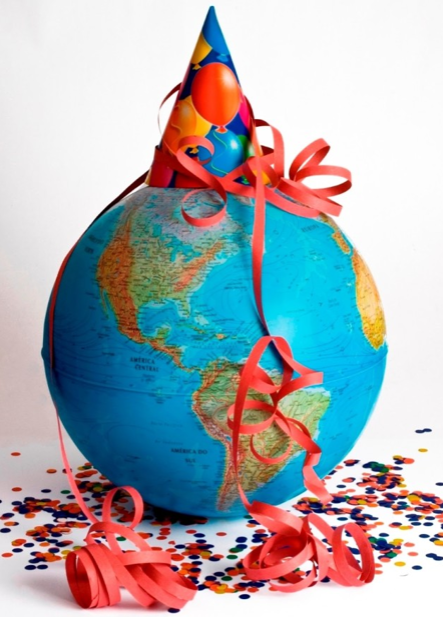 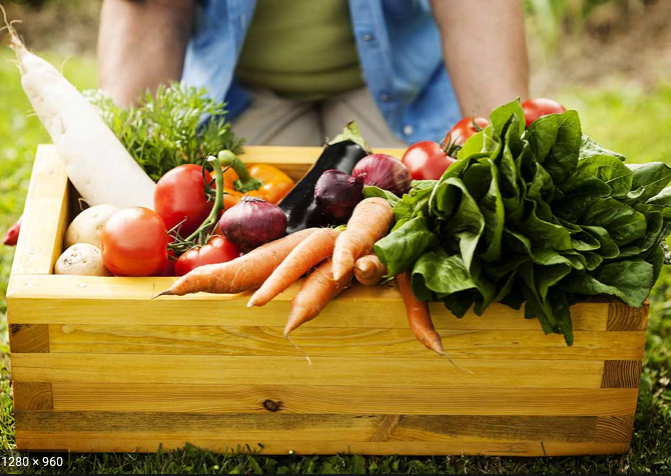 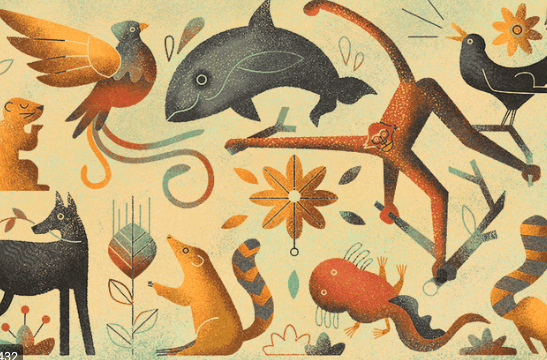 ReceptionHow can I travel the world?Where can we visit?How will we get there?What will we see?How the world celebrates.Learning about different celebrations around the world.What can I grow and eat?Finding out where our food comes from. Tasting different foods.Growing our own food.What can I grow and eat?Finding out where our food comes from. Tasting different foods.Growing our own food.Which creatures share our world?Finding out about different animals and the      habitats they live in.Which creatures share our world?Finding out about different animals and the      habitats they live in.Autumn 1Autumn 1Autumn 2Autumn 2Spring 1Spring 1Spring 2Spring 2Summer 1Summer 1Summer 2Summer 2Year 1 and Year 1/2Year 1 and Year 1/2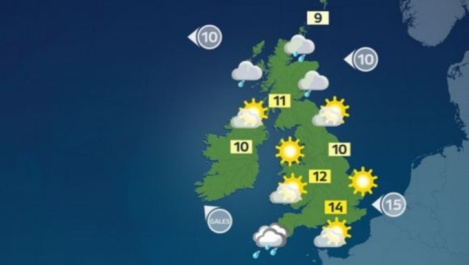 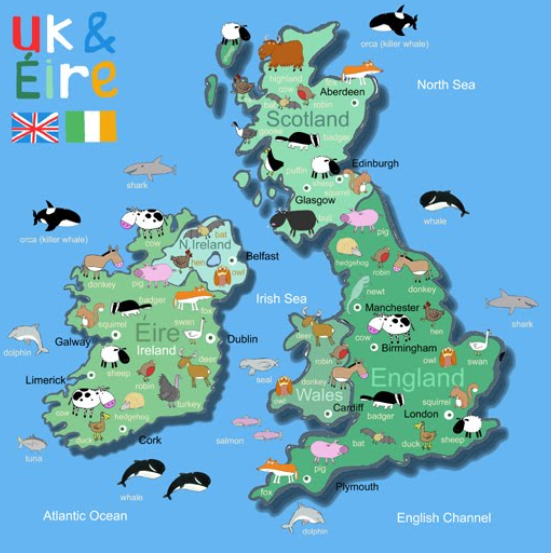 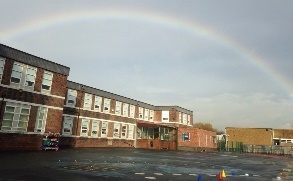 Year 1 and Year 1/2Year 1 and Year 1/2What is the weather like where we live?Identify seasonal and daily weather patterns in the UK.What is the weather like where we live?Identify seasonal and daily weather patterns in the UK.What is it like in the UK?Name, locate and identify characteristics of the four countries and capital cities of the UK.Use world maps, atlases and globes.Use basic geographical vocabulary to refer to key physical and human features,What is it like in the UK?Name, locate and identify characteristics of the four countries and capital cities of the UK.Use world maps, atlases and globes.Use basic geographical vocabulary to refer to key physical and human features,How has our local area changed?(Linked to History)Use simple fieldwork and observational skills to study our local area.Use simple compass directions and locational and directional language.Use aerial photographs and plan perspectives to recognize landmarks Devise a simple map.How has our local area changed?(Linked to History)Use simple fieldwork and observational skills to study our local area.Use simple compass directions and locational and directional language.Use aerial photographs and plan perspectives to recognize landmarks Devise a simple map.How has our local area changed?(Linked to History)Use simple fieldwork and observational skills to study our local area.Use simple compass directions and locational and directional language.Use aerial photographs and plan perspectives to recognize landmarks Devise a simple map.How has our local area changed?(Linked to History)Use simple fieldwork and observational skills to study our local area.Use simple compass directions and locational and directional language.Use aerial photographs and plan perspectives to recognize landmarks Devise a simple map.Autumn 1Autumn 1Autumn 2Autumn 2Spring 1Spring 1Spring 2Spring 2Summer 1Summer 1Summer 2Summer 2Year 2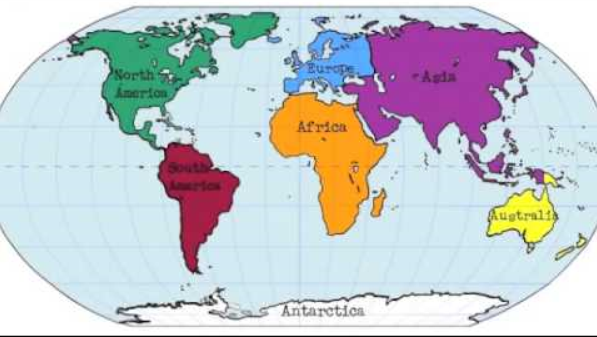 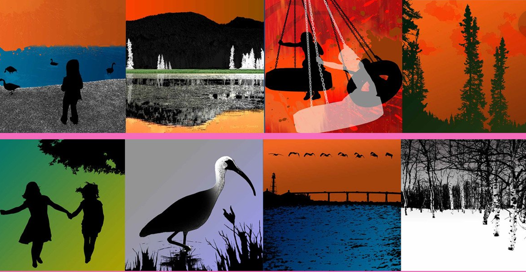 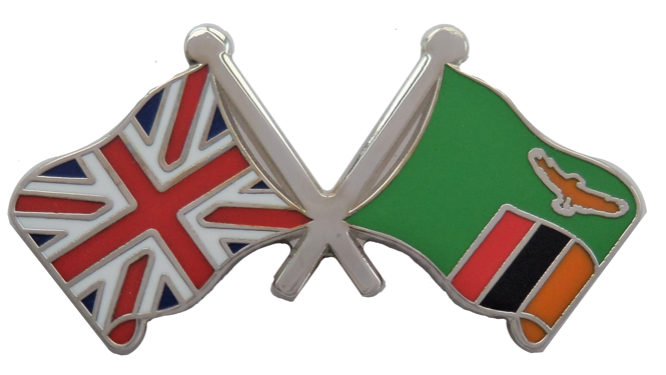 Year 2Do you know your continents?Name and locate the world’s seven continents and five oceans.Use world maps, atlases and globes to locate the continents and five oceans.Use compass directions and locational and directional language.Use geographical vocabulary to refer to key physical and human features.Do you know your continents?Name and locate the world’s seven continents and five oceans.Use world maps, atlases and globes to locate the continents and five oceans.Use compass directions and locational and directional language.Use geographical vocabulary to refer to key physical and human features.Who would live in a place like this?Identify the locations of hot and cold areas of the world in relation to the equator and the North and South Poles.Use world maps, atlases and globes.Who would live in a place like this?Identify the locations of hot and cold areas of the world in relation to the equator and the North and South Poles.Use world maps, atlases and globes.How is Zambia different to the UK?Understand geographical similarities and differences through studying a village in Zambia and comparing it to Halton Village.Use aerial photographs to recognise landmarks and basic human and physical features when comparing the villages.Use world maps, atlases and globes.How is Zambia different to the UK?Understand geographical similarities and differences through studying a village in Zambia and comparing it to Halton Village.Use aerial photographs to recognise landmarks and basic human and physical features when comparing the villages.Use world maps, atlases and globes.Autumn 1Autumn 2Spring 1Spring 2Summer 1Summer 2Year 3, Year 3/4 and Year 4 Cycle A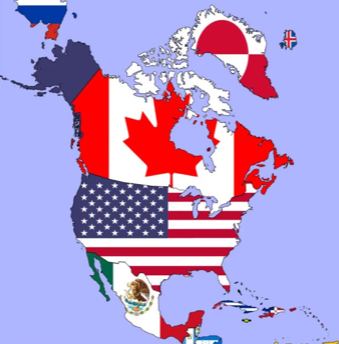 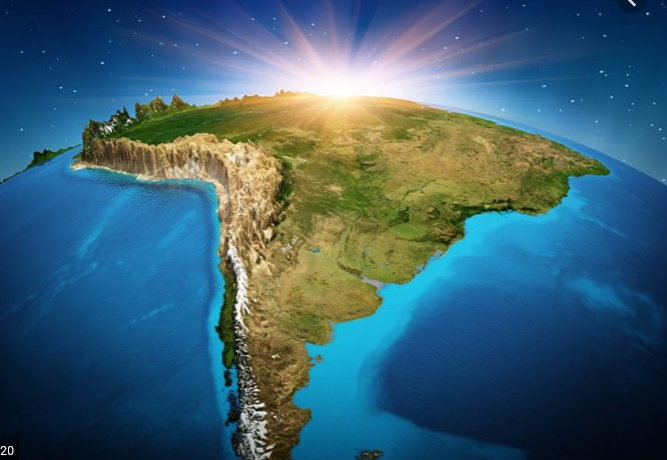 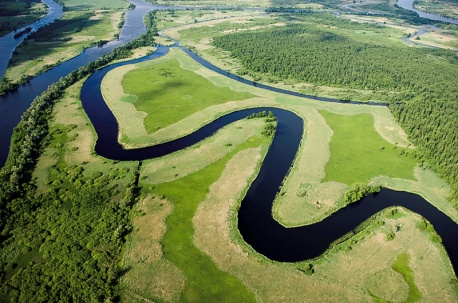 Year 3, Year 3/4 and Year 4 Cycle AWhat is it like in North America?Locate the world’s countries using maps, focussing on North America: it’s environmental regions, key human and physical characteristics, countries and major cities.Identify the position and significance of latitude, longitude, and time zonesUse maps, atlases, globes and digital/computer mapping to locate countries and describe features studied.Describe and understand key aspects of the human and physical geography of North America. How am I linked to South America?Locate the world’s countries, using maps focussing on South America: its environmental regions, key physical and human  characteristics,    countries and major  cities.Use maps, atlases, globes and digital/computer mapping to locate countries and describe features studied.Identify the position and significance of the Equator, Northern Hemisphere, Southern Hemisphere, the Tropics of Cancer and Capricorn, Arctic and Antarctic Circle.Identify the position and significance of the Prime/Greenwich Meridian and time zones.Understand geographical similarities and differences through the study of the human and physical geography of a region of the UK and a region within South America.Why are rivers so important?Autumn 1Autumn 2Spring 1Spring 2Summer 1Summer 2Year 3, Year 3/4 and Year 4 Cycle B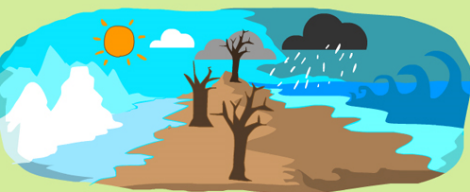 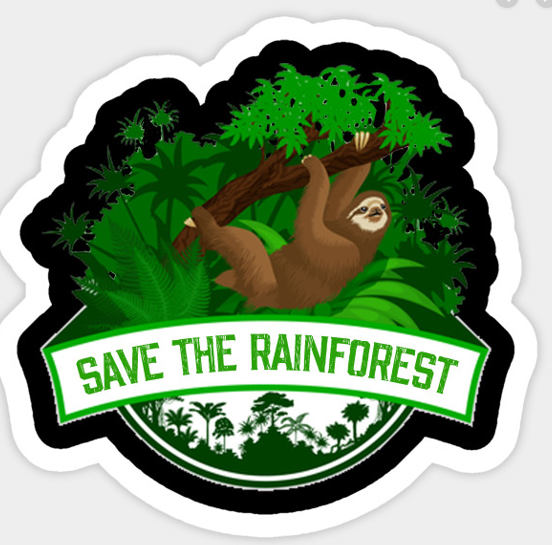 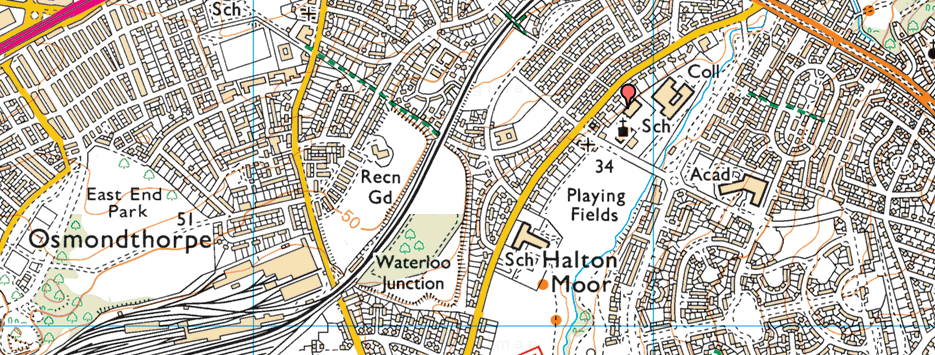 Year 3, Year 3/4 and Year 4 Cycle BIs Climate Cool?Identify the position and significance of latitude, longitude, the Equator, Northern Hemisphere, Southern Hemisphere, the Tropics of Cancer and Capricorn, Arctic and Antarctic Circle and time zones.Use maps, atlases, globes and digital/computer mapping to locate countries and describe features studied.Describe and understand key aspects of physical geography, including: Climate zones.Why should we help to save the Amazon Rainforest?Locate the world’s countries, using maps focussing on South America: its environmental regions, key physical and human  characteristics,    countries and major  cities.Use maps, atlases, globes and digital/computer mapping to locate countries and describe features studied.Identify the position and significance of the Equator, Northern Hemisphere, Southern Hemisphere, the Tropics of Cancer and Capricorn, Arctic and Antarctic Circle.Identify the position and significance of the Prime/Greenwich Meridian and time zones.Understand geographical similarities and differences through the study of the human and physical geography of a region of the UK and a region within South America.What is special about our local area?Autumn 1Autumn 2Spring 1Spring 2Summer 1Summer 2Year 5, Year 5/6 and Year 6 Cycle A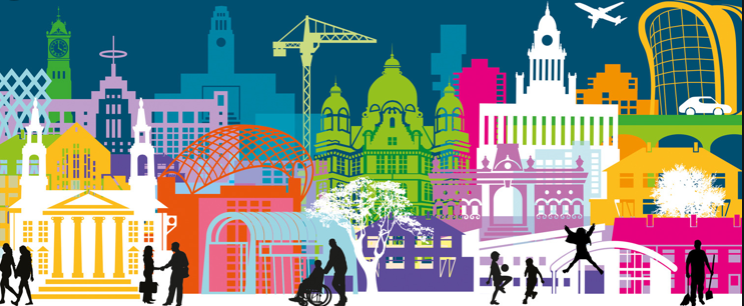 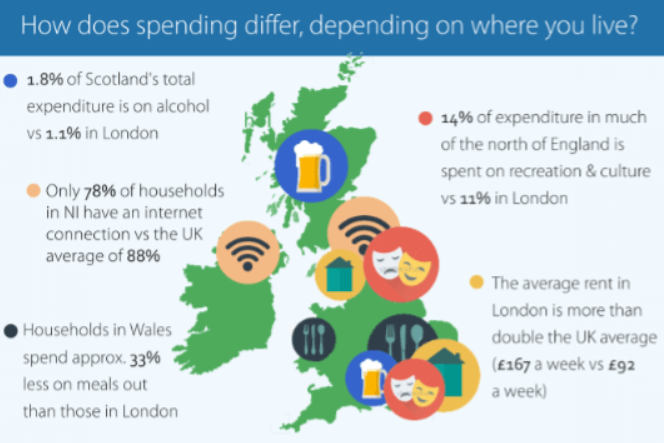 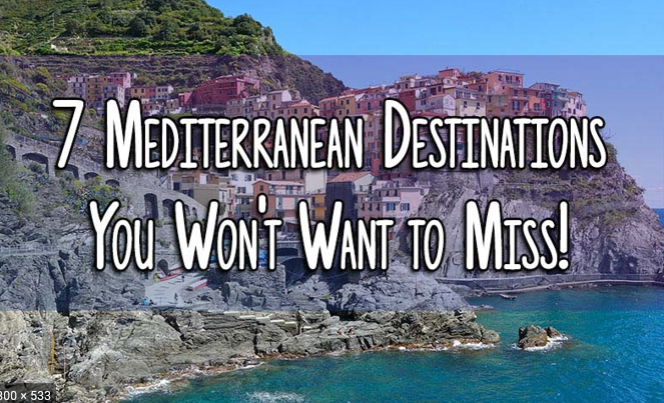 Year 5, Year 5/6 and Year 6 Cycle AHow does Leeds meet people’s needs?Locate the region and local area in relation to other places.Use aerial images to describe key physical and human features.Understand local, regional, national and international links to the Leeds.Consider how Leeds can meet the needs of its population.Gather evidence through fieldwork.Use Ordnance Survey maps and six-figure grid references to locate specific sites.Create a land use map using scale, symbols and compass points.What do people do in the UK?Why should you visit the Mediterranean?Locate Europe’s countries, their environmental regions, key physical and human characteristics, countries, and major cities Use maps, atlases, globes and digital/computer mapping to locate countries and describe features studied.Describe and understand key aspects of human and physical geography.Understand geographical similarities and differences through the study of human and physical geography of a region in a European country.Autumn 1Autumn 2Spring 1Spring 2Summer 1Summer 2Year 5, Year 5/6 and Year 6 Cycle B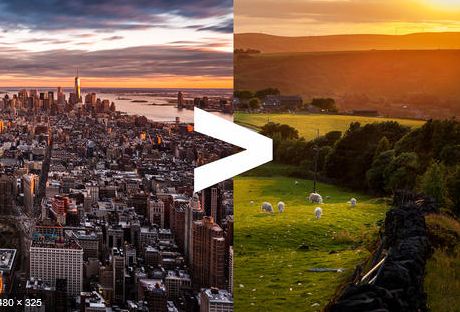 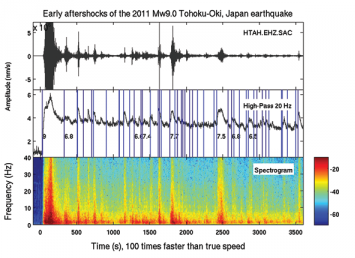 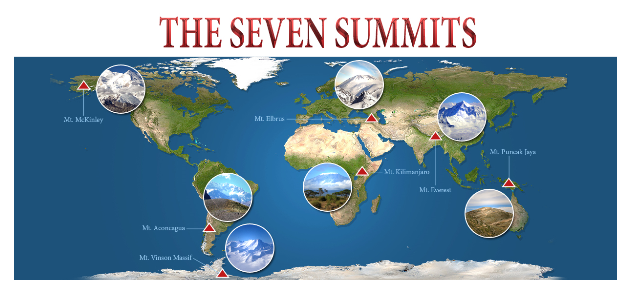 Year 5, Year 5/6 and Year 6 Cycle BWhy go to school in an inner city?Locate the region and local area in relation to other places.Use aerial images to describe key physical and human features.Name and locate counties and cities of the United Kingdom, geographical regions and their identifying human and physical characteristics, key topographical features and land-use patterns; and understand how some of these aspects have changed over timeGather evidence through fieldwork.Use Ordnance Survey maps and six-figure grid references to locate specific sites.Create a land use map using scale, symbols and compass points.Understand geographical similarities and differences between the local area and a rural area.Does the Earth shake, rattle or roll?What are the Seven Summits?Locate Europe’s countries, their environmental regions, key physical and human characteristics, countries, and major cities Use maps, atlases, globes and digital/computer mapping to locate countries and describe features studied.Describe and understand key aspects of human and physical geography.Understand geographical similarities and differences through the study of human and physical geography of a region in a European country.